13.03.2019., 14.03.2019. проведены работы по  удалению снежных валов по ул. Ленина.Работы по борьбе со снежно-ледяными образованиями наиболее важны, так как эффективность их выполнения определяет качество содержания дорожных покрытий.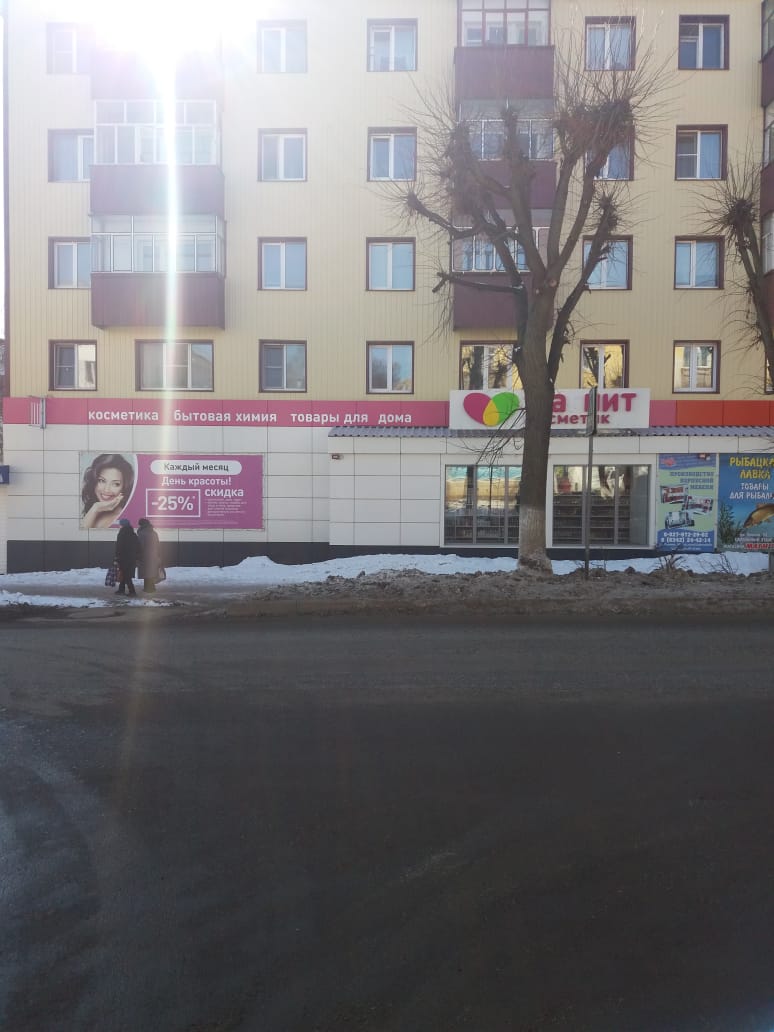 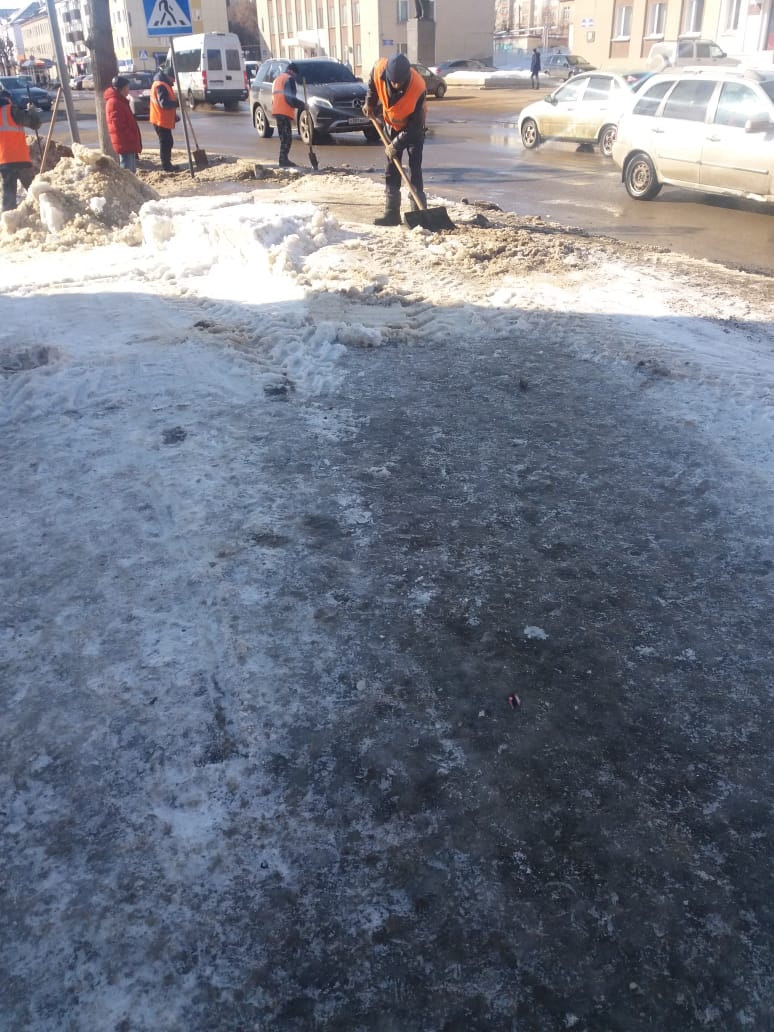 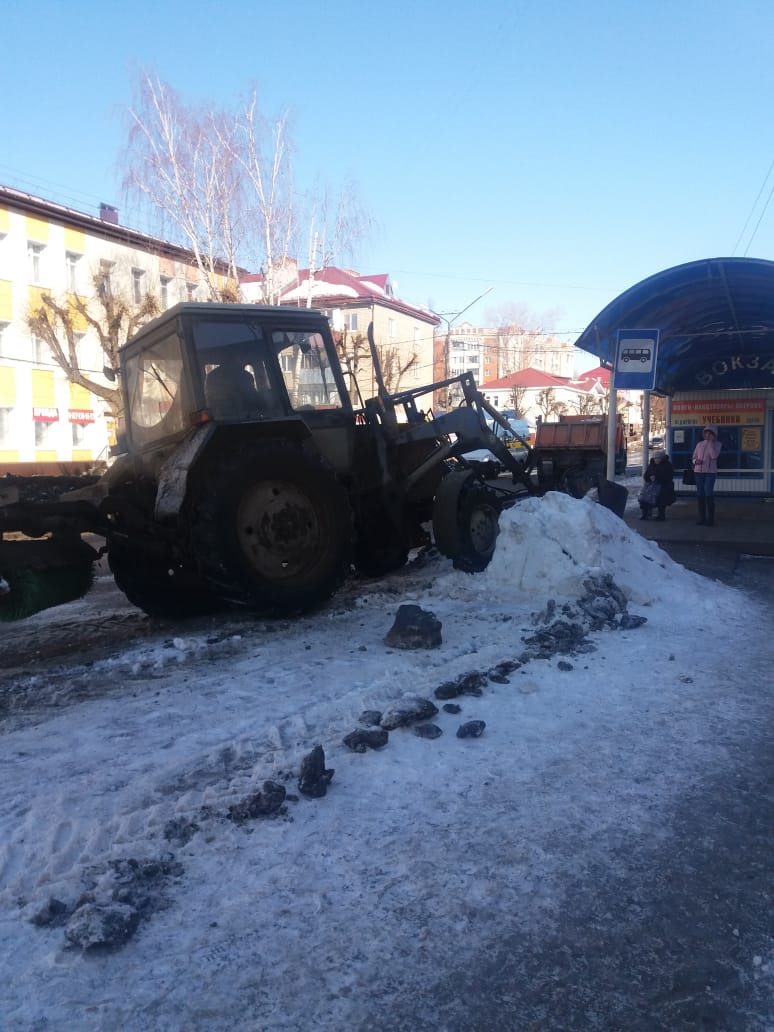 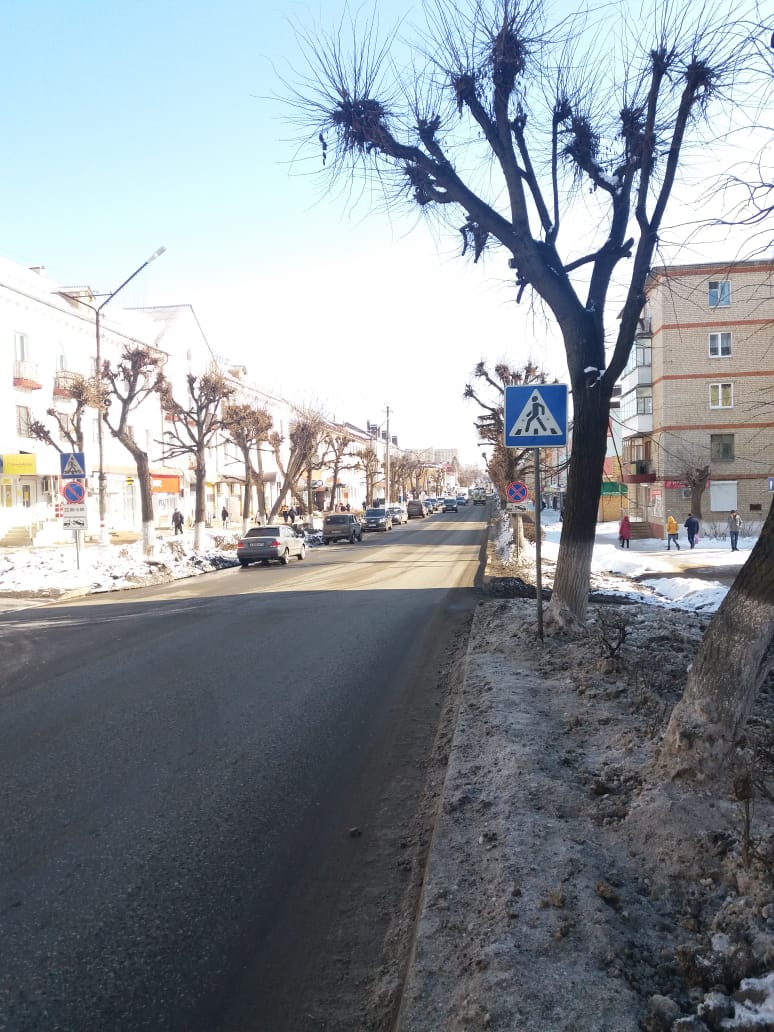 